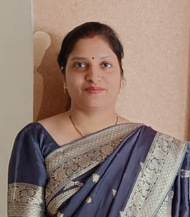 Name :	Smt. Swati VaishnawDesignation :	Assistant Professor Department :	Law           College Name:	Govt. Ghanshyam Singh Gupt PG CollegeDateof Birth :	16/11/1989Dateof first Appointment :	29/12/2021Dateof Regularization :	SpecializationinP.G. :	Crime & TortsQualification Detail:ResidentialAddress	Amapara, Balod, CGTelephoneNo.Mobile	7869236561E-mailAddress	swativaishnaw164@gmail.comTeachingExperienceU.G.	04 YearsTeachingExperienceP.G.	04 YearsPublicationsList:DetailofPublishedPaperinInternational/NationalJournal/NationalConference/International ConferenceResponsibilities :NAAC Criteria -2, In chargeMember of Scholarship Committee of college.Member of Women’s cell of college.In charge of departmental Library.S.No.Qualification NameInstitution NameBoard/UniversityYEAR1Ph.D.PursuingSchool of Studies in LawPt. RavishankarShukla University, Raipur, CG2.NETUGC20183.LL.M.School of Studies in LawPt. RavishankarShukla University, Raipur, CG20174.LL.B.Kalyan Law College Bhilai Nagar,Pt. RavishankarShukla University, Raipur, CG20145.B.Sc.Pt. JawaharLal Nehru Arts and Commerce ,CollegePt. RavishankarShukla University, Raipur, CG2011S.NoTITLEAUTHORSNAMEJOURNALYEARISSN1.Consumer Rights and Awareness on Consumers : A Critical Study Swati VaishnawJETIRJANUARY 20222349- 51622.An Analysis of Consumer Rights under Consumer Protection Act,2019 : Case StudySwati VaishnawIJSDRAUGUST 20222455-2631